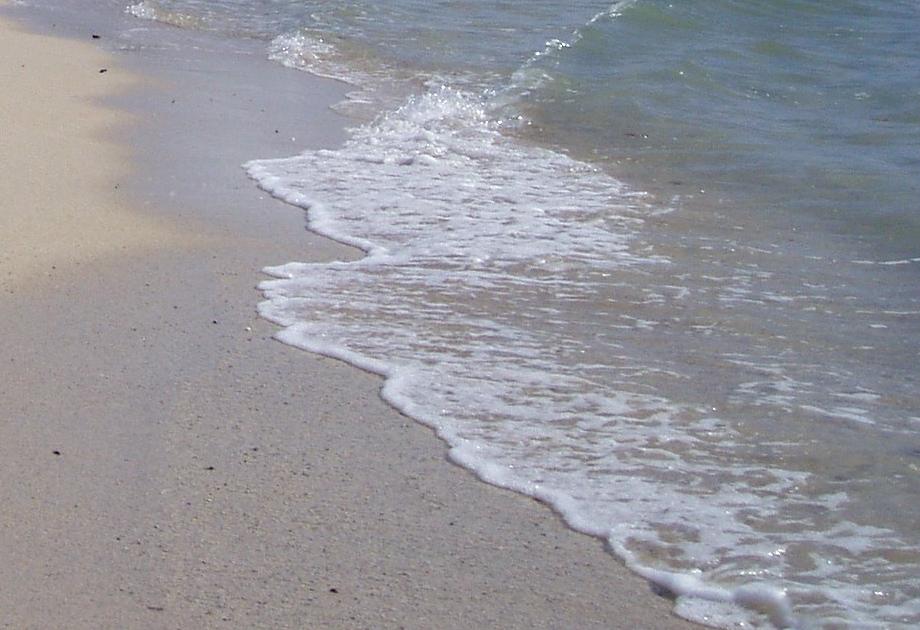 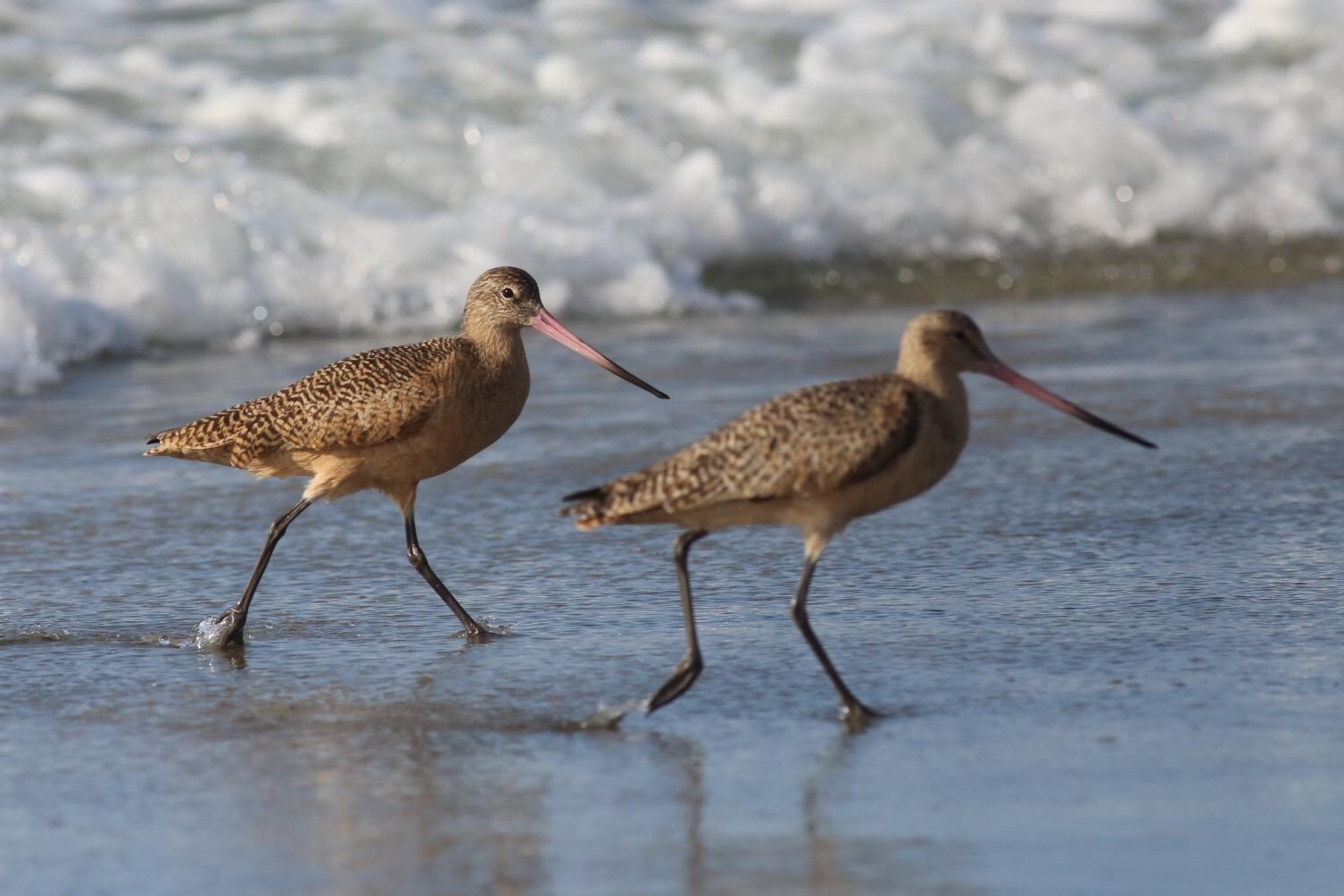 Prey found in Intertidal ZoneTiny snailsWormsInvertaratesLarvaClamsShrimpWorms 							Clams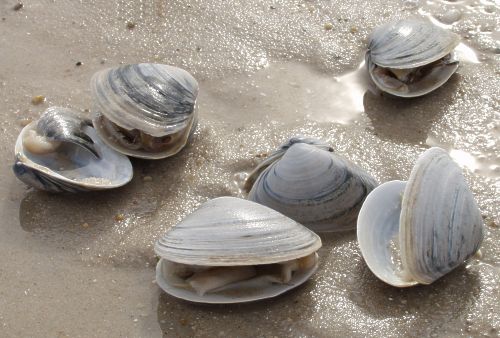 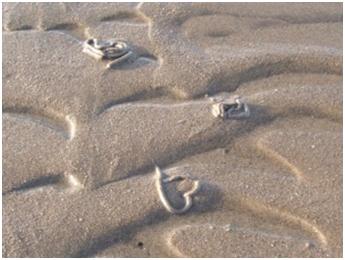 Organisms Found In Wrack LineSeaweedBeach grassKelp fliesBeach hoppersRoly poliesRove BeatleInsects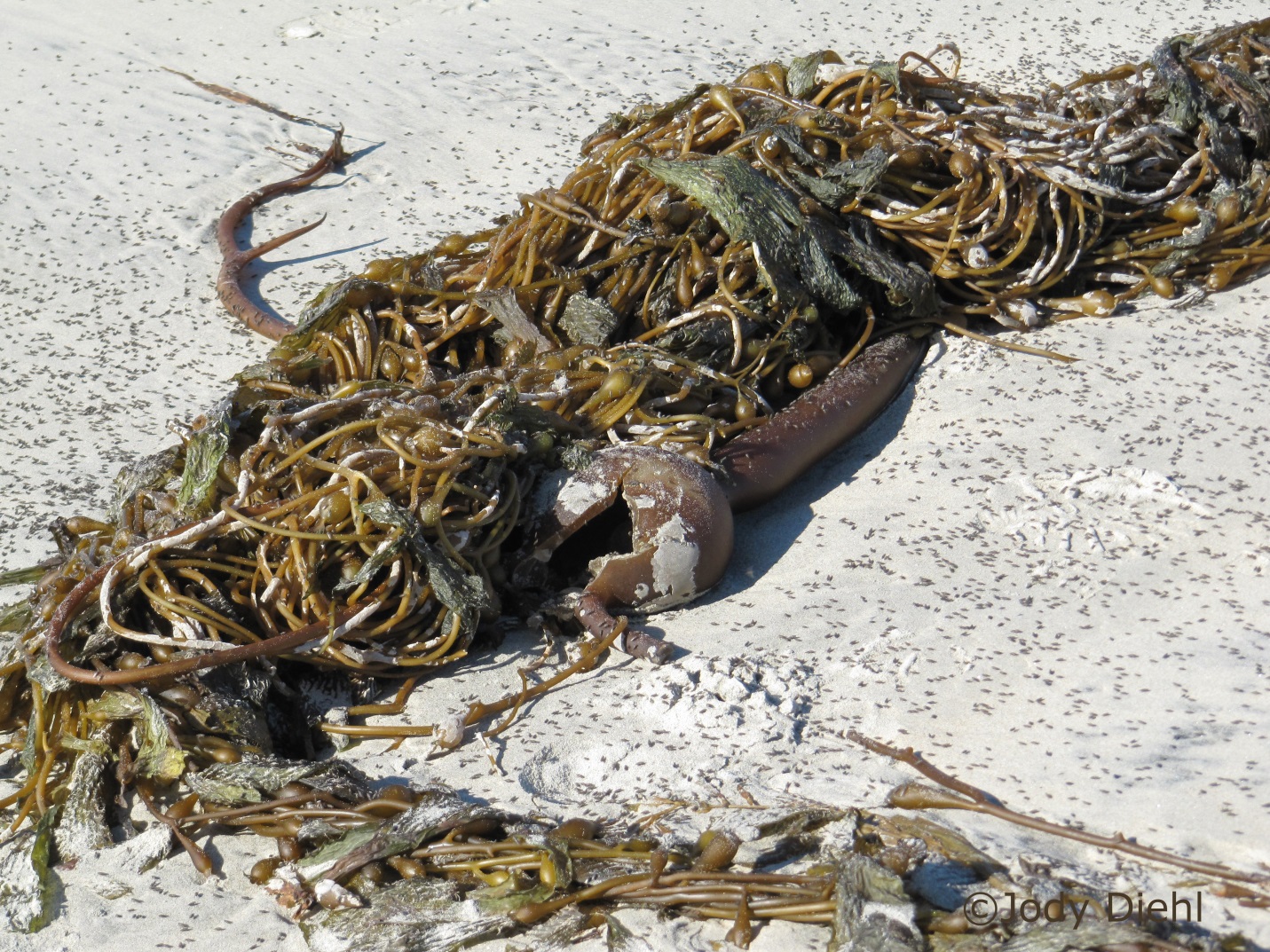 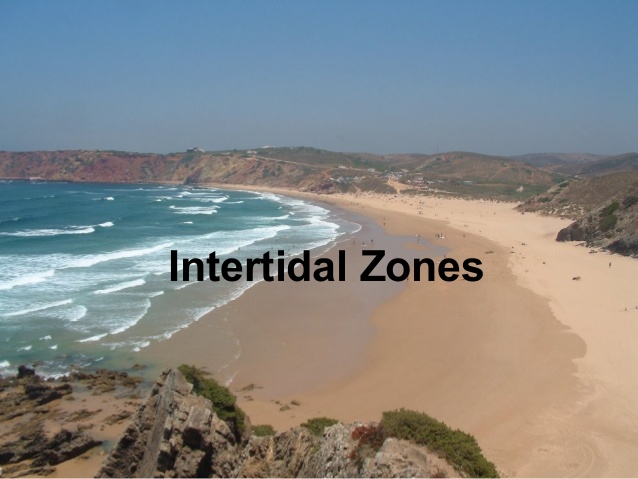 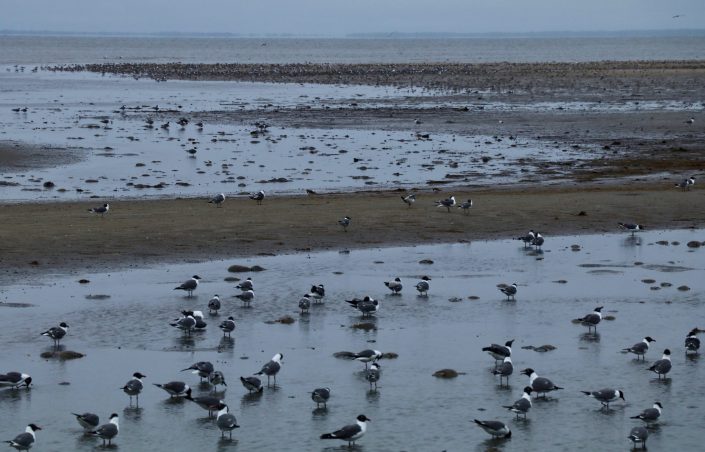 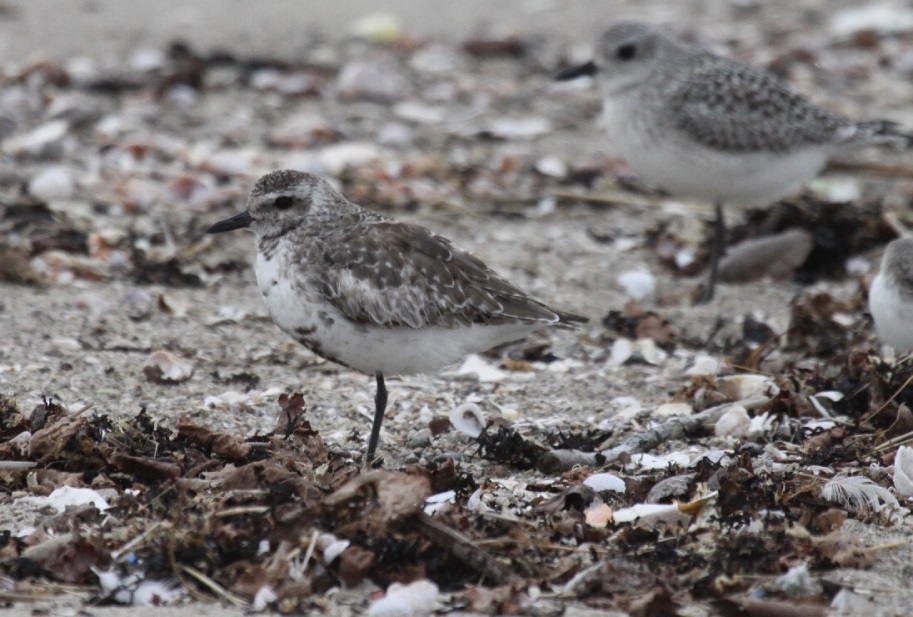 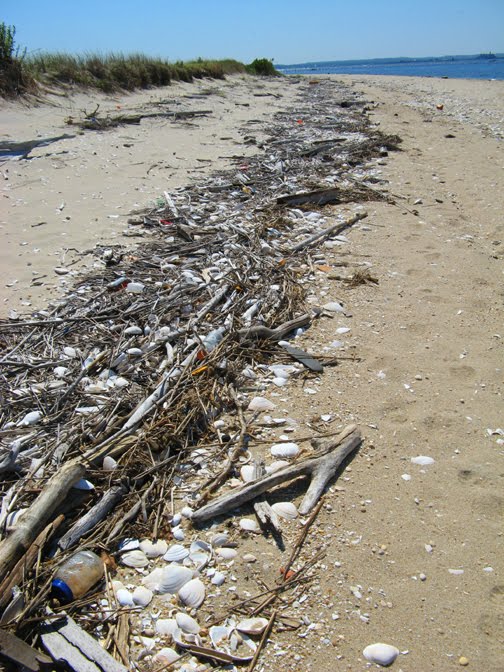 Beach ZonesParker River Wildlife Refuge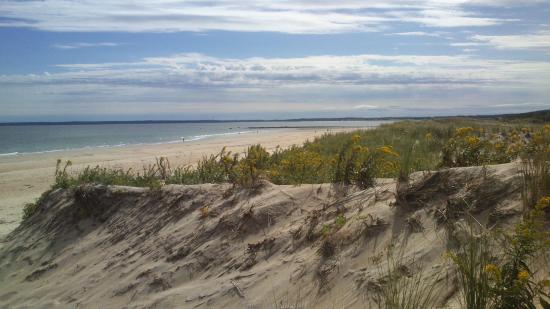 Swash, Intertidal, and Wrack Line